ГОСУДАРСТВЕННОЕ АВТОНОМНОЕ ПРОФЕССИОНАЛЬНОЕ ОБРАЗОВАТЕЛЬНОЕ УЧРЕЖДЕНИЕ ЧУКОТСКОГО АВТОНОМНОГО ОКРУГА« ЧУКОТСКИЙ СЕВЕРО-ВОСТОЧНЫЙ ТЕХНИКУМ ПОСЁЛКА ПРОВИДЕНИЯ »Комплект контрольно-оценочных средствпо дисциплине ОП.03 Электротехника по программеподготовки квалифицированных рабочих, служащих дляпрофессии среднего профессиональногообразования08.01.29 Мастер по ремонту и обслуживанию инженерных систем жилищно-коммунального хозяйства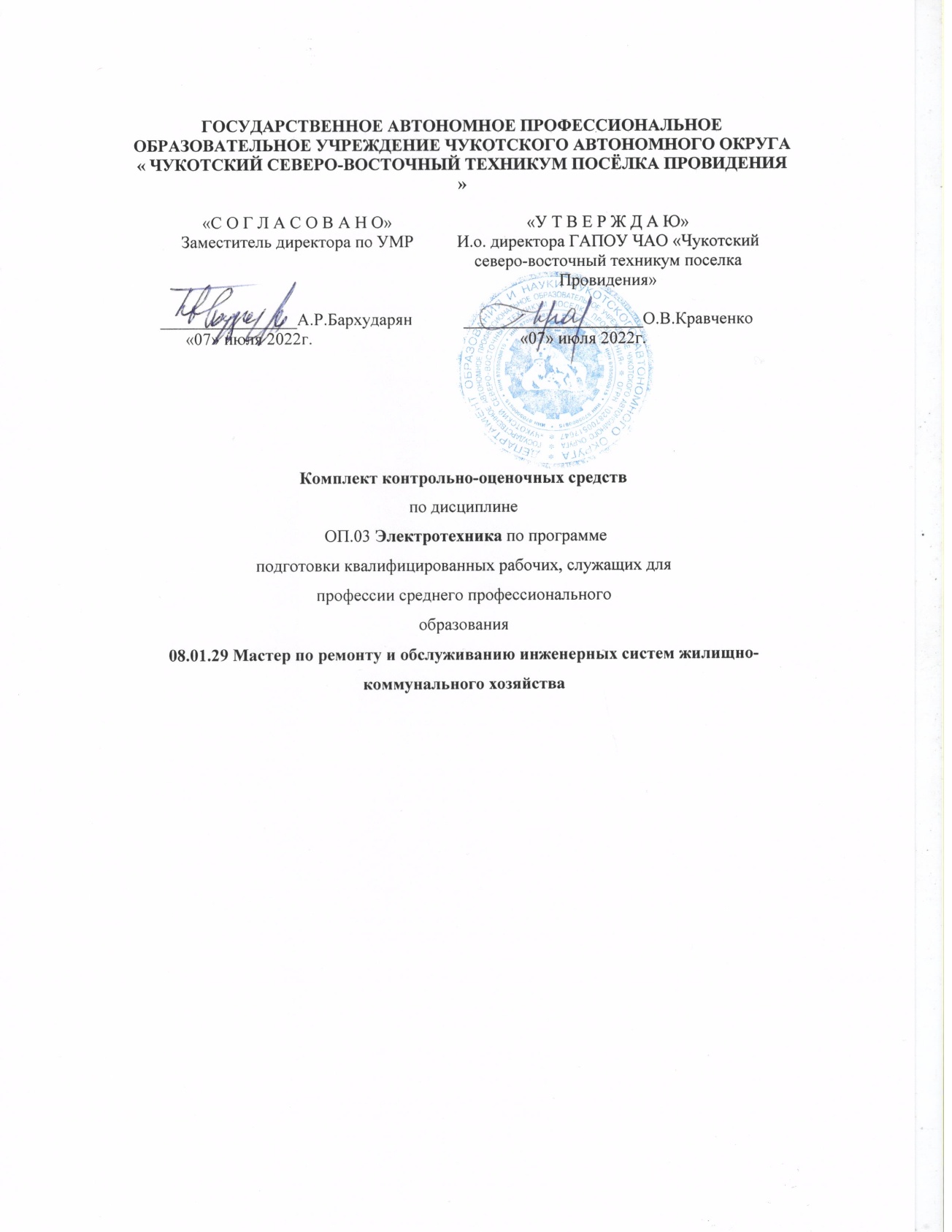 2022г.I. Паспорт комплекта контрольно-оценочных средствОбласть примененияКомплект контрольно-оценочных средств, предназначен для проверки результатов освоения учебной дисциплины ОП.03.Электротехника основной профессиональной образовательной программы по профессии 08.01.29 Мастер по ремонту и обслуживанию инженерных систем жилищно - коммунального хозяйстваОбщие положенияКонтрольно-оценочные средства (КОС) предназначены для контроля и оценки образовательных достижений обучающихся, освоивших программу учебной дисциплины ОП.03. ЭЛЕКТРОТЕХНИКА.КОС включают контрольные материалы для проведения текущего контроля и промежуточной аттестации в форме экзамена.КОС разработаны на основании положений: основной профессиональной образовательной программы по направлению подготовки программы учебной дисциплины ОП.03.ЭлектротехникаРезультаты освоения дисциплины, подлежащие проверкеЗ10 - методы защиты от короткого замыкания;З11 - заземление, занулениеРаспределение оценивания результатов обучения по видам контроляВиды контроля Устный опрос Тестовые задания Лабораторная работа Практическая работаСокращенное обозначениеУО Т ЛР ПР ДЗРаспределение типов контрольных заданий по элементам знаний и умений.Распределение типов и количества контрольных заданий по элементам знаний и умений, контролируемых на промежуточной аттестации.Структура контрольного заданияТекущий контроль.Тестовые задания для текущего контроля. Приложение №1 Лабораторно-практические работы. Приложение № 2Промежуточная аттестация (в форме экзамена) Задание на дифференцированный зачет1-вариантЭлектрический ток – это…..- графическое изображение элементов.- это устройство для измерения ЭДС.- упорядоченное движение заряженных частиц в проводнике.- беспорядочное движение частиц вещества.- совокупность устройств, предназначенных для использования электриче-ского сопротивления.Устройство, состоящее из двух проводников любой формы, разделен-ных диэлектриком называют …электретыисточникрезисторыреостатыконденсаторЗакон Джоуля – Ленца…работа производимая источникам, равна произведению ЭДС источника на заряд, переносимый в цепи.определяет зависимость между ЭДС источника питания, с внутренним сопро-тивлением.пропорционален сопротивлению проводника в контуре алгебраической сум-мы.	количество теплоты, выделяющейся в проводнике при прохождении по нему электрического тока, равно произведению квадрата силы тока на сопротивле-ние проводника и время прохождения тока через проводник.прямо пропорциональна напряжению на этом участке и обратно пропорцио-нальна его сопротивлению.Приборрезистор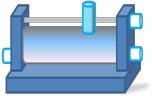 конденсаторреостатпотенциометрамперметрОпределите сопротивление нити электрической лампы мощностью 100 Вт, если лампа рассчитана на напряжение 220 В.570 Ом.488 Ом.523 Ом.446 Ом.625 Ом.Физическая величина, характеризующую быстроту совершения работы называется ….работанапряжениямощностьсопротивлениянет правильного ответа.Сила тока в электрической цепи 2 А при напряжении на его концах 5 В. Найдите сопротивление проводника.10 Ом0,4 Ом2,5 Ом4 Ом0,2 ОмЗакон Ома для полной цепи:I= U/RU=U*IU=A/qD. I= = =…= 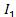 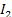 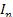 E. I= E/ (R+r)Диэлектрики, длительное время сохраняющие поляризацию после устранения внешнего электрического поля являются ….сегнетоэлектрикиэлектретыпотенциалпьезоэлектрический эффектэлектрическая емкостьВещества, почти не проводящие электрический ток называется….диэлектрикиэлектретысегнетоэлектрикипьезоэлектрический эффектдиодНаименьший отрицательный заряд является…..электронпротоннейтронантиэлектроннейтральныйУчасток цепи это…часть цепи между двумя узлами;замкнутая часть цепи;графическое изображение элементов;часть цепи между двумя точками;элемент электрической цепи, предназначенный для использование электри-ческого сопротивления.В приборе для выжигания по дереву напряжение понижается с 220 В до 11 В. В паспорте трансформатора указано: «Потребляемая мощность – 55 Вт, КПД – 0,8». Определите силу тока, протекающего через первич-ную и вторичную обмотки трансформатора.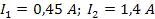 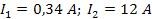 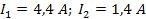 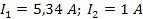 A.B.C.D. 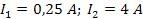 E.Электростанция, которая преобразуют энергию топлива в электриче-скую энергию называется…..Атомные электростанции.Тепловые электростанцииМеханические электростанцииГидроэлектростанцииВетроэлектростанции.Реостат применяют для регулирования в цепи…напряжениясилы токанапряжения и силы токасопротивлениямощностиУстройство, состоящее из катушки и железного сердечника внутри ее называется ….трансформаторбатареяаккумуляторреостатэлектромагнитДиполь – это…два разноименных электрических заряда, расположенных на небольшом рас-стоянии друг от друга.абсолютная диэлектрическая проницаемость вакуума.величина, равная отношению заряда одной из обкладок конденсатора к напряжению между ними.выстраивание диполей вдоль силовых линий электрического поля.устройство, состоящее из двух проводников любой формы, разделенных диэлектриком.Найдите неверное соотношение:1 Ом = 1 В / 1 А1 В = 1 Дж / 1 Кл1 Кл = 1 А * 1 с1 А = 1 Ом / 1 В1А = Дж/ сПри параллельном соединении конденсатор……=constнапряжениезарядёмкостьсопротивлениесилы токаВращающаяся часть электрогенератора.статорротортрансформаторкоммутаторкатушкаВ цепь с напряжением 250 В включили последовательно две лампы, рас-считанные на это же напряжение. Одна лампа мощностью 500 Вт, а дру-гая мощностью 25 Вт. Определите сопротивление цепи.A.   2625 Ом.B.   2045 Ом.260 Ом.238 Ом.450 Ом.Трансформатор тока это…трансформатор, предназначенный для преобразования импульсных сигналов с длительностью импульса до десятков микросекунд с минимальным искажением формы импульса.трансформатор, питающийся от источника напряжения.вариант трансформатора, предназначенный для преобразования электриче-ской энергии в электрических сетях и в установках, предназначенных для приёма и использования электрической энергии.трансформатор, питающийся от источника тока.трансформатор, первичная обмотка которого электрически не связана со вторичными обмотками.Величина магнитного потока Ф является…..скалярнойвекторноймеханическийответы А, ВперпендикулярныйСовокупность витков, образующих электрическую цепь, в которой сум-мируются ЭДС, наведённые в витках.магнитная системаплоская магнитная системаобмоткаизоляциянет правильного ответаЗемля и проводящие слои атмосферы образует своеобразный конденса-тор. Наблюдениями установлено, что напряженность электрического поля Земли вблизи ее поверхности в среднем равна 100 В/м. Найдите электрический заряд, считая, что он равномерно распределен по всей земной поверхности.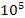 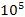 4,2∙	Кл4,1∙	Кл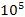 4∙	Кл4,5∙	Кл4,6 ∙  КлПеречислите элементы схемы управления реверсивным асинхронным двигателем с короткозамкнутым ротором и объясните принцип работы.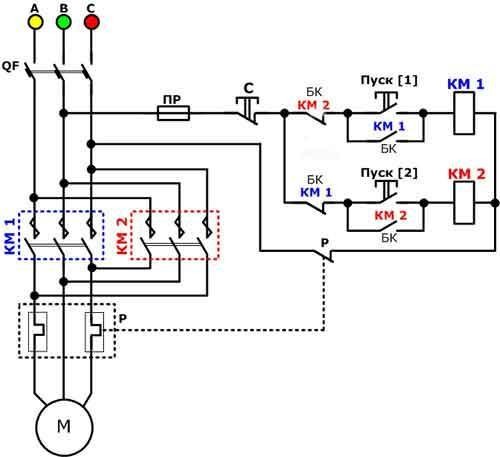 Определите системы заземления.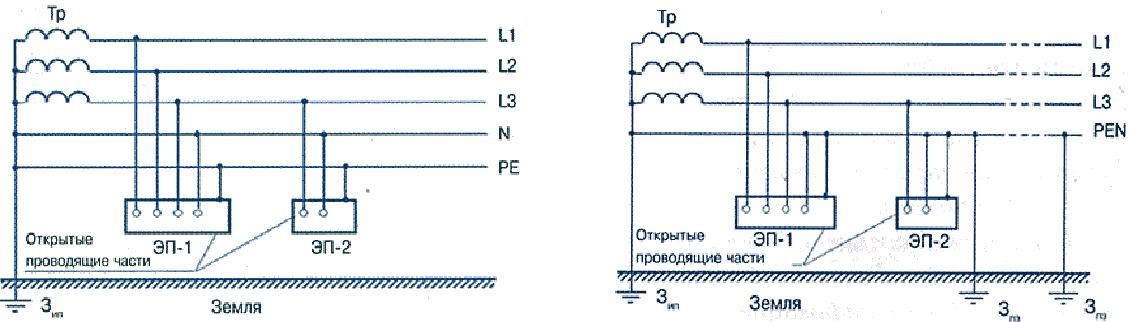 2-вариантЭлектрическая цепь – это …..это устройство для измерения ЭДС.графическое изображение электрической цепи, показывающее порядок и характер соединение элементов.упорядоченное движение заряженных частиц в проводнике.совокупность устройств, предназначенных для прохождения электрическо-го тока.совокупность устройств предназначенных для использования электрическо-го сопротивления.ЭДС источника выражается формулой:I= Q/tE= Au/qW=q*E*d D. 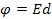 E. U=A/qВпервые явления в электрических цепях глубоко и тщательно изучил:Майкл ФарадейДжемс МаксвеллГеорг ОмМихаил ЛомоносовШарль КулонПриборамперметр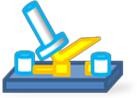 реостатрезисторключпотенциометрЁмкость конденсатора С=10 мкФ, напряжение на обкладках U=220В. Определить заряд конденсатора.A. 2.2 Кл.B. 2200 Кл.C. 0,045 Кл.D. 450 Кл.E. 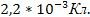 Это в простейшем случае реостаты, включаемые для регулирования напряженияпотенциометрырезисторыреостатыключсчётчикЧасть цепи между двумя точками называется:контуручасток цепиветвьэлектрическая цепьузелСопротивление последовательной цепи:A.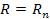 B. 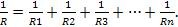 C. 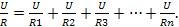 D.	.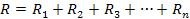 E. 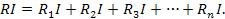 Сила тока в проводнике…прямо пропорционально напряжению на концах проводникапрямо пропорционально напряжению на концах проводника и его сопротивлениюобратно пропорционально напряжению на концах проводникаобратно пропорционально напряжению на концах проводника и его сопро-тивлениюэлектрическим зарядом и поперечное сечение проводникКакую энергию потребляет из сети электрическая лампа за 2 ч, если ее сопротивление 440 Ом, а напряжение сети 220 В?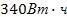 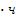 A.B.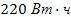 C.375 Вт180 Вт 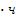 11. 1 кВт =……A. 1024 ВтB. 1000000000 ВтC. 1000000 ВтD.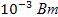 E. 100 ВтПотенциал точки – это…..это разность потенциалов двух точек электрического поля.это абсолютная диэлектрическая проницаемость вакуума.называют величину, равная отношению заряда одной из обкладок конден-сатора к напряжению между ними.	называют устройство, состоящее из двух проводников любой формы, раз- деленных диэлектриком.называют работу, по перемещению единичного заряда из точки поля в бес-конечность.Условное обозначениерезисторпредохранитель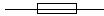 реостаткабель, провод, шина электрической цепиприемник электрической энергиЛампа накаливания с сопротивлением R= 440 Ом включена в сеть с напряжением U=110 В. Определить силу тока в лампе.25 А30 А12 АD. 0,25 АE. 1 АНосители заряда являются …….электроныположительные ионыотрицательные ионынейтральныевсе перечисленныеНазовите количество в схеме узлов и ветвейузлов 4, ветвей 4;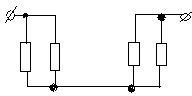 узлов 2, ветвей 4;узлов 3, ветвей 5;E.узлов 3, ветвей 4;D.узлов 3, ветвей 2.Величина, обратная сопротивлению называется …проводимостьудельное сопротивлениепериоднапряжениепотенциалЁмкость конденсатора С=10 мФ; заряд конденсатора Q= 4∙ Определить напряжение на обкладках.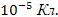 a.	0,4 В;4 мВ;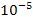 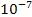 4∙	В;4∙	В;e.	0,04 В.Будет ли проходить в цепи постоянный ток, если вместо источника ЭДС – включить заряженный конденсатор?не будетбудет, но недолгобудетА, Ввсе ответы правильноВ цепи питания нагревательного прибора, включенного под напряжение 220 В, сила тока 5 А. Определить мощность прибора.25 Вт4,4 Вт2,1 кВт1,1 кВт44 ВтПлотность электрического тока определяется по формуле:…=q/t…=I/S…=dl/Sd.	…=1/Re.	…=1/tОпределить количество теплоты, выделенное в нагревательном приборе в течение 0,5 ч, если он включен в сеть напряжением 110 В и имеет сопротивление 24 Ом.a.	130 000 Джb.	650 000 Джc.	907 500 Дж235 кДжe.	445 500 ДжМагнитная система, в которой все стержни имеют одинаковую форму, конструкцию и размеры, а взаимное расположение любого стержня по отношению ко всем ярмам одинаково для всех стержней называют….симметричная магнитная системанесимметричная магнитная системаплоская магнитная системапространственная магнитная системапрямая магнитная системаОбеспечивает физическую защиту для активного компонента, а также представляет собой резервуар для масла – это…..обмоткамагнитная системаавтотрансформаторсистема охлаждениябакТрансформатор, предназначенный для преобразования импульсных сигналов с длительностью импульса до десятков микросекунд с минимальным искажением формы импульса называется….трансформатор токатрансформатор напряжениеавтотрансформаторимпульсный трансформатормеханический трансформатор.Перечислите	элементы	схемы	управления	нереверсивным	асинхронным	двигателем	с короткозамкнутым ротором и объясните принцип работы..Перечень объектов контроля и оценкиЗа правильный ответ на вопросы или верное решение задачи выставляется положительная оценка –1 балл.За не правильный ответ на вопросы или неверное решение задачи выставляется отрицательная оценка – 0 баллов.Шкала оценки образовательных достиженийПеречень материалов, оборудования и информационных источников, используемых в аттестацииТестовое задание для итоговой аттестации в четырех вариантах.Реализация программы дисциплины требует наличия учебного кабинета «Электротехники». Оборудование учебного кабинета:посадочные места по количеству обучающихся;рабочее место преподавателя;комплект учебно-наглядных пособий «Электротехника»;электрические аппараты; измерительные приборы;электрические машины и трансформаторы.-демонстрационная доскаТехнические средства обучения: , ноутбук, проектор, экран, видеодвойка..Перечень рекомендуемых учебных изданий, Интернет-ресурсов, дополнительной литературы Основные источники:В. М. Прошин «Электротехника» .- М.: Издательский центр «Академия», 2015.Электротехника: учебник для нач. проф. образования / П.А. Бутырин, О.В. Толчеев, Ф.Н. Шакирзянов; под ред. П.А. Бутырина. – 4-е изд., стер. – М.: Издательский центр «Академия», 2015 г.Москаленко В.В. Справочник электромонтёра.-М: Издательский центр «Академия», 2016 г. Дополнительные источники:Электронный образовательный ресурс СПО «Электротехника и электроника»,2016. http://dic.academic.ru/dic.nsf/bse/153700/Электротехника http://electricalschool.info/spravochnik/electroteh/http://electrofaq.com/ http://www.normalizator.com/manuals/lessons/matusko/ http://electrikam.com/tag/reshenie-zadach-po-toe/ http://slavapril.narod.ru/zadachi.html http://ru.wikipedia.org/wiki/http://plcsystems.ru/catalog/Regulator/section.php?SECTION_ID=310 http://electricalschool.info/energy/1072-istochniki-jelektricheskojj-jenergii.html«С О Г Л А С О В А Н О»Заместитель директора по УМР________________А.Р.Бархударян      «07» июля 2022г.«У Т В Е Р Ж Д А Ю»И.о. директора ГАПОУ ЧАО «Чукотский северо-восточный техникум поселка Провидения»_____________________О.В.Кравченко                «07» июля 2022г.Результаты обученияУмения и знания из программы учебной дисциплиныУмения:У1 - читать структурные, монтажные и простые принципиальные электри-ческие схемы;У2 - рассчитывать и измерять основные параметры простых электрических, магнитных и электронных цепей;У3 - использовать в работе электроизмерительные приборы;У4 - пускать и останавливать электродвигатели, установленные на эксплуа-тируемом оборудовании;Знания:З1 - единицы измерения силы тока, напряжения, мощности электрического тока, сопротивление проводниковЗ2 - методы расчета и измерения основных параметров простых электриче-ских, магнитных и электронных цепей;З3- свойства постоянного и переменного тока;З4- принципы последовательного и параллельного соединения проводников и источников тока;З5- электроизмерительные приборы (амперметр, вольтметр), их устройство, принцип действия и правила включения в электрическую цепь;З6 - свойства магнитного поля;З7- двигатели постоянного и переменного тока, их устройство и принцип действия;З8 - правила пуска, остановки электродвигателей, установленных на экс-плуатируемом оборудовании;З9 - аппаратуру защиты электродвигателей;Наименование элемента умений или знанийВиды аттестацииВиды аттестацииНаименование элемента умений или знанийПромежуточнаяПромежуточнаяПромежуточнаяНаименование элемента умений или знанийТекущийаттестацияаттестацияУ1 - читать структурные, монтажные и простые принципиальные электрические схемы;У1 - читать структурные, монтажные и простые принципиальные электрические схемы;контрольУО, ПРДЗДЗУ2 - рассчитывать и измерять основные парамет- ры простых электрических, магнитных и элек-тронных цепей;У2 - рассчитывать и измерять основные парамет- ры простых электрических, магнитных и элек-тронных цепей;УО, ПР, ЛР,ТДЗДЗУ3 - использовать в работе электроизмерительные	УО, ПР,Тприборы;У3 - использовать в работе электроизмерительные	УО, ПР,Тприборы;ДЗДЗУ4 - пускать и останавливать электродвигатели, установленные на эксплуатируемом оборудовании;У4 - пускать и останавливать электродвигатели, установленные на эксплуатируемом оборудовании;УО, ПР, ТДЗДЗЗ1 - единицы измерения силы тока, напряжения, мощности электрического тока, сопротивлениепроводниковЗ1 - единицы измерения силы тока, напряжения, мощности электрического тока, сопротивлениепроводниковТ, УОДЗДЗЗ2 - методы расчета и измерения основных пара- метров простых электрических, магнитных и элек-тронных цепей;З2 - методы расчета и измерения основных пара- метров простых электрических, магнитных и элек-тронных цепей;Т, ПР,ЛРДЗДЗЗ3- свойства постоянного и переменного тока;З3- свойства постоянного и переменного тока;УО, Т, ПР, ЛРДЗДЗЗ4- принципы последовательного и параллельного соединения проводников и источников тока;З5- электроизмерительные приборы (амперметр, вольтметр), их устройство, принцип действия иправила включения в электрическую цепь;З4- принципы последовательного и параллельного соединения проводников и источников тока;З5- электроизмерительные приборы (амперметр, вольтметр), их устройство, принцип действия иправила включения в электрическую цепь;УО, Т, ПР,ЛРУО, Т,ПР,ЛРДЗ ДЗДЗ ДЗЗ6 - свойства магнитного поля;З6 - свойства магнитного поля;УО, Т, ПР,ЛРДЗДЗЗ7- двигатели постоянного и переменного тока, ихустройство и принцип действия;З7- двигатели постоянного и переменного тока, ихустройство и принцип действия;УО, Т, ПР, ЛРДЗДЗЗ8 - правила пуска, остановки электродвигателей, установленных на эксплуатируемом оборудовании;З8 - правила пуска, остановки электродвигателей, установленных на эксплуатируемом оборудовании;УО, Т, ЛРДЗДЗЗ9 - аппаратуру защиты электродвигателей;З9 - аппаратуру защиты электродвигателей;УО, Т, ПРДЗДЗЗ10 - методы защиты от короткого замыкания;З10 - методы защиты от короткого замыкания;УО, Т, ПРДЗДЗЗ11 - заземление, зануление	УО, Т, ПРЗ11 - заземление, зануление	УО, Т, ПРЗ11 - заземление, зануление	УО, Т, ПРДЗДЗСодержаниеТип контрольного заданияТип контрольного заданияТип контрольного заданияТип контрольного заданияТип контрольного заданияТип контрольного заданияТип контрольного заданияТип контрольного заданияТип контрольного заданияТип контрольного заданияТип контрольного заданияТип контрольного заданияТип контрольного заданияТип контрольного заданияТип контрольного заданияучебногоТип контрольного заданияТип контрольного заданияТип контрольного заданияТип контрольного заданияТип контрольного заданияТип контрольного заданияТип контрольного заданияТип контрольного заданияТип контрольного заданияТип контрольного заданияТип контрольного заданияТип контрольного заданияТип контрольного заданияТип контрольного заданияТип контрольного заданияматериалаУ1У2У3У4З1З2З3З4З5З6З7З8З9З10З11по программе УДУ1У2У3У4З1З2З3З4З5З6З7З8З9З10З11Раздел 1. Тема 1.1.Т,Т,Т,Т,Т,Т,Т,ТЭлектрические цепиЛР,ПР,ПРПР,ПР,ПР,ПР,Тпостоянного токаПРЛРПРЛРЛРЛРЛРТРаздел 1. Тема 1.2.Т,Т,Т,Т,Т,Т,Магнитные цепи.ЛР,ПР,ПР,ПР,ПР,ПР,Магнитные цепи.ПРЛРЛРЛРЛРЛРРаздел 1. Тема 1.3.Т,Т,Т,Т,Т,Т,Электрические цепиЛР,ПР,ПР,ПР,ПР,ПР,переменного токаПРЛРЛРЛРЛРЛРРаздел 2. Тема 2.1.ТТЭлектроизмерительныеТ,Т,Т,Т,ПР,Т,ТТприборы иЛР,ПР,ПР,ПР,ТПР,ТТэлектрическиеПРЛРЛРТЛРТТизмеренияТТРаздел 2. Тема 2.2.Т,Т,Т,Т,Т,ТТрансформаторыЛР,ПР,ПР,ПР,ПР,ТЛР,ПРЛРЛРЛРТПРЛРТРаздел 2. Тема 2.3Т,Т,Т,Т,Т,Т,ТЭлектрические маши-ПР,Т,ЛР,ПР,ПР,ПР,ПР,ТныЛР,ЛРПРЛРЛРЛРЛРТПРЛРЛРТРаздел 2. Тема 2.4.Т,Т,Т,Т,Т,Методы защиты элект-ПР,ПР,ПР,ПР,ПР,роустановокСодержаниеТип контрольного заданияТип контрольного заданияТип контрольного заданияТип контрольного заданияТип контрольного заданияТип контрольного заданияТип контрольного заданияТип контрольного заданияТип контрольного заданияТип контрольного заданияТип контрольного заданияТип контрольного заданияТип контрольного заданияТип контрольного заданияТип контрольного заданияучебногоУ1У2У3У4З1З2З3З4З5З6З7З8З9З10З11материалаУ1У2У3У4З1З2З3З4З5З6З7З8З9З10З11по программе УДУ1У2У3У4З1З2З3З4З5З6З7З8З9З10З11Раздел 1. Тема 1.1.ДЗДЗДЗДЗДЗДЗДЗДЗДЗДЗЭлектрические цепиДЗДЗДЗДЗДЗДЗДЗДЗДЗДЗпостоянного токаДЗДЗДЗДЗДЗДЗДЗДЗДЗДЗРаздел 1. Тема 1.2.ДЗДЗДЗДЗДЗМагнитные цепи.ДЗДЗДЗДЗДЗРаздел 1. Тема 1.3.ДЗДЗДЗДЗДЗДЗДЗДЗДЗЭлектрические цепиДЗДЗДЗДЗДЗДЗДЗДЗДЗпеременного токаДЗДЗДЗДЗДЗДЗДЗДЗДЗРаздел 2. Тема 2.1.ЭлектроизмерительныеДЗДЗДЗДЗДЗприборы иДЗДЗДЗДЗДЗэлектрическиеДЗДЗДЗДЗДЗизмеренияДЗДЗДЗДЗДЗРаздел 2. Тема 2.2.ДЗДЗДЗДЗДЗТрансформаторыДЗДЗДЗДЗДЗРаздел 2. Тема 2.3ДЗДЗДЗДЗДЗДЗДЗЭлектрические маши-ДЗДЗДЗДЗДЗДЗДЗныДЗДЗДЗДЗДЗДЗДЗРаздел 2. Тема 2.4.ДЗДЗДЗМетоды защиты элект-ДЗДЗДЗроустановокДЗДЗДЗНаименование объектов контроляи оценкиОсновные показатели оценкирезультатаОценкаНаблюдение и оценка в ходе выполнения тестовых заданий31- единицы измерения силы тока, напряжения, мощности электрического тока, сопротивление проводниковфизические понятия силы тока, напряжения, сопротивления, мощности;формулы для нахождения силы тока, напряжения, сопротивления, мощности;единицы измерения силы тока, напряжения, мощности электрического тока,сопротивления проводниковОценкаНаблюдение и оценка в ходе выполнения тестовых заданий32- методы расчета и измерения основных параметров простых электрических, магнитных и электронных цепей;понятие физических величин электрических, магнитных, электронных цепей;параметры физических величин электрических, магнитных, электронных цепей;формулы для нахождения физических величин электрических, магнитных, электронных цепей;единицы измерения физических величин электрических, магнитных, электронных цепей;методы расчета и измеренияпараметров электрических, магнитных, электронных цепей;ОценкаНаблюдение и оценка в ходе выполнения тестовых заданий33- свойства постоянного и переменного тока;схемы замещения источников питания, элементы топологии: узел, ветвь, контур;закон Ома для участка цепи с пассивными элементами и для участка цепи содержащего ЭДС;-законы Кирхгофа;виды эквивалентных преобразований пассивных элементов цепи;понятия мощности, баланс мощностей в электрической цепи;активные и реактивные сопротивления, фазовые сдвиги;методы расчета цепей при последовательной и параллельном соединении элементов, понятие полного сопротивления, векторной диаграммы;-основные определения и понятия 3- фазных цепей, особенности работы 4- проводной цепи, соотношение между фазными и линейными токами и напряжениями;методы расчета неразветвленных магнитных цепей;ОценкаНаблюдение и оценка в ходе выполнения тестовых заданий34- принципы последовательного и параллельного соединения проводников и источников тока;схемы замещения источников питания, элементы топологии : узел, ветвь, контур;закон Ома для участка цепи с пассивными элементами и для участка цепи, содержащего ЭДС;ОценкаНаблюдение и оценка в ходе выполнения тестовых заданийзаконы Кирхгофа;виды эквивалентных преобразований пассивных элементов цепи;методы расчета цепей при последовательной и параллельном соединении элементов, понятие полного сопротивления35- электроизмерительные приборы( амперметр, вольтметр), их устройство, принцип действия и правила включения в электрическую цепь;назначение, применение, устройство , принцип работы электроизмерительных приборов;схемы подключения электроизмерительных приборов;графические обозначения на схемах электроизмерительных приборов;36- свойства магнитного поля;понятие физических величин магнитных полей;параметры физических величин магнитных цепей;формулы для нахождения физических величин магнитных полей;-единицы измерения физических величин магнитных полей;-методы расчета и измерения параметров магнитных цепей;свойства магнитных полей37- двигатели постоянного и переменного тока, их устройство и принцип действия;назначение, устройство и принцип действия и характеристики трансформаторов;устройство , принцип действия и характеристики асинхронных машин;устройство , принцип действия и синхронных машин, виды характеристик;-назначение, устройство и принцип действия и характеристики машин постоянного тока;правила пуска и остановки электрических машин постоянного и переменного тока38- правила пуска, остановки электродвигателей, установленных на эксплуатируемом оборудованииназначение, устройство , принцип действия и характеристики трансформаторов;устройство , принцип действия и характеристики асинхронных машин;устройство , принцип действия и синхронных машин, виды характеристик;-правила пуска и остановки электрических машин постоянного и переменного тока39- методы защиты электродвигателей- устройство , принцип действия и характеристики аппаратуры управления и защиты электродвигателей310- методы защиты от короткого- устройство , принцип действия изамыканияхарактеристики аппаратуры защиты от токов короткого замыкания;методы защиты от токов короткого замыкания311- заземление, зануление-назначение, устройство заземления, зануления; Методы расчета заземления;- правила налажения заземленияУ1- читать структурные , монтажные и простыепринципиальные электрические схемы;- читать структурные , монтажные, простые принципиальные электрические цепиУ2—рассчитывать и измерять основные параметры простых электрических, магнитных и электронных цепей;собирать электрические схемы;-подключать электроизмерительные приборы;измерять параметры простых электрических, магнитных, электронных цепей;рассчитывать параметры простых электрических, магнитных,электронных цепей;У3- использовать в работе электроизмерительные приборы;использовать в работе электроизмерительные приборы;подключать электроизмерительные приборы;-снимать показания работающих электроустановок с электроизмерительных приборов;У4- пускать и останавливать электродвигатели, установленныена эксплуатационном оборудовании- пускать и останавливать электрические двигателиПроцент результативности (правильных ответов)Оценка уровня подготовкиОценка уровня подготовкиПроцент результативности (правильных ответов)балл (отметка)вербальный аналог90 ÷ 1005отлично80 ÷ 894хорошо70 ÷ 793удовлетворительноменее 702неудовлетворительно